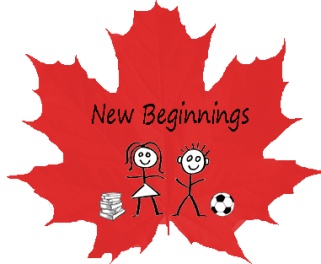 NEW BEGINNINGS REGISTRATION AND PARENTAL CONSENT FORM “The New Comers Program is a co-ed summer program designed children ages 6-12, which is restricted to refugees and newcomers to Canada.” Personal Information First Name:                                      		   Last Name:				   Middle Name:Date of Birth:             		         Age:                              Male       Female   Country of origin:   Language Spoken:                                                                    Residency Status:    Immigrant     Refugee     Temporary Resident      Others ___________________   PR Card Number / UCI:                                   Immigration Document Number:  	Phone Number:                                               Cellular Number:                                                   Email: Home Address:                                                                        City: 	Province:                            Postal Code: Grade Level:                                          School: 	 Parent/Guardian Information Mother’s First Name:                                                               Last Name:Home Phone No:                                             Work No:                                                   Cell No:Father’s First Name:                                                               Last Name:                     Home Phone No:                                             Work No:                                                   Cell No:Emergency Contact Name:                                                           Emergency Contact No:Children will need to be dropped off at the front doors of the Kinesiology Building. Morning Drop off will run from 8:45 A.M. to 9:00 A.M. and afternoon pick up will run from 3:45 P.M. to 4:15 P.M.The Parental Consent is at the back of this form.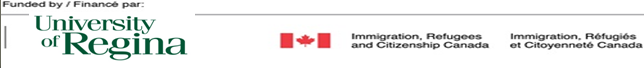 PARENTAL CONSENT I/We know that sufficient information has been provided by the University of Regina with respect to the planned activity, duration, location, participants and supervision.I/We understand that the rules and regulations established for the program are designed for the safety and protection of the participants and hereby undertake to inform and expect my child to abide by these rules and regulations.I/We understand that it is my/our responsibility to provide transportation for my child in going to the location of the activity and after my child’ participation in activities. I/We understand that the University will not be responsible for my child after his/her participation in the activity or after the service ends.I/We hereby give permission for photos and or videos of my child captured during the activity to be used by University of Regina in promotional materials through website, social media, newsletters, posters and publications waiving my rights of compensation or ownership thereto I/We hereby allow my child to be captured and or interviewed by the press in the event of a media coverage      I allow my child’s photo/video to be taken during the activity for promotional          I do not want to have my child’s photo / video to be taken during      Use as well as for media release                                                                                      the activityParent’s Signature: ___________________________________            Date: _______________________      I have read this Consent Form and understand and accept its terms.Parent/Guardian Signature:________________________      Parent/Guardian Name:      ________________________                     Date: ________________PARENT / GUARDIAN CONSENT FORMFOR MEDICAL PURPOSES Family Doctor:                                                        Doctor’s Phone no: Any physical or behaviour issues which may affect the participation in activities? Please specify.____________________________________________________________________________________________________Does your child have allergies?    No     Yes       Allergic to: If your child carries medication, where is it kept? Child’s Health Card Number:Will you require program staff to administer medication (including epi-pens)?       No     Yes If yes, please let the staff or the supervisor know the details.Are there any other important information or details you may want to specify?I consent to my child’s participation in the Program. I am aware there is a risk of injury. These types of injuries may be minor or serious and may result from one’s actions, or the actions or inaction of others, or a combination of both. I consent to my child’s participation in spite of such risks.I acknowledge that it is my responsibility to advise Regina Open Door Society of any medical or other conditions which may affect my child’s participation in the Program.In the event that my child requires medical attention, I consent to my child being transported to the nearest emergency centre, including by ambulance if necessary, and accept that I am responsible for any costs of such ambulance service.Parent/ Guardian Signature: _____________________Parent / Guardian Name: ________________________         Date: __________